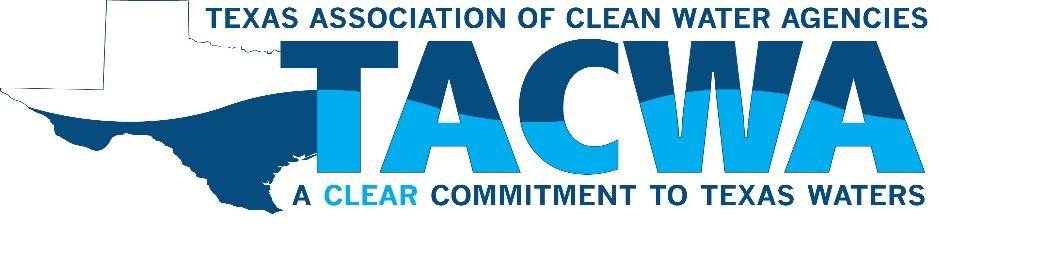 TACWA MEETING NOTICEDATE:	May 21, 2021LOCATION:	Virtual MeetingHOST:	Upper Trinity Regional Water District SPONSORS:	Arcadis, Brown and Caldwell, CDM Smith, Clean Water Strategies, CP&Y, Inc., Freese and Nichols, Inc., Garver, Gresham Smith, Gupta & Associates, Hazen and Sawyer, HDR, Inc., Isle Utilities, Lloyd Gosselink, Lockwood, Andrews & Newnam, Inc., Pacheco Koch, Parsons Water & Infrastructure, Perkins Engineering Consultants, Inc., Plummer Associates, Inc., Tetra Tech, Wastewater Training & Compliance, Weston Solutions Inc.AGENDA09:00 - 09:20	Welcome and Introduction/UTRWD Update – UTRWD Executive Director, Larry N. Patterson, P.E.09:20 – 10:00	Business Portion and Regulatory Update10:00 – 10:25	Presentation: Permitting Discharges to Lewisville LakeSpeakers: Brian Kelm with UTRWD; Chris Pasch, Ashley Lewis and Kristin Arnold with Plummer10:25 – 10:50	Presentation: Updates on the 87th Texas Legislative Session: Law in the Time of Coronavirus Speaker: Julie Nahrgang, Executive Director, WEAT10:50 – 11:15	Presentation: The Impact of PFAS on Municipal Utilities and Biosolids Management: A Cost Analysis Speaker: Sarah Jakositz, E.I.T. with CDM Smith Inc. 11:15 - 11:30	Q&A/Open Discussion11:30	Adjourn